People can become sick from eating contaminated food. This is called foodborne illness. Contaminated means there are bacteria and/or viruses on the food which can make people sick. Sometimes the food in a restaurant can become contaminated because of the way an employee handles the food. If a customer becomes sick from eating contaminated food in a restaurant, there may be serious results. For example:EmployeeContaminates the food by not washing his/her hands properlyCustomerGets sickTells friends, relatives, neighbors not to eat at restaurantComplains to the health departmentCould take the restaurant to court RestaurantLoses businessCould go out of business                EmployeeCould be out of a jobThe most common foodborne illnesses in the United States are:
1. Shiga toxin-producing E.Coli (STEC)	2. Hepatitis A	3.Shigella                  4. Salmonella	              5. NorovirusThese illnesses are referred to as the Big Five. Often these illnesses have similar symptoms. It is important that an employee recognize the symptoms of foodborne illness:vomitingdiarrheajaundicesore throat with feverskin infection such as open sores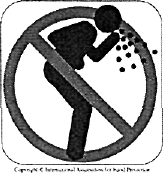 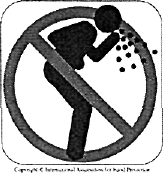 	CALL YOUR MANAGER